Activité NRICH1er cycle de l’élémentaireTchou, Tchou le trainCe jeu se joue à deux personnes.MatérielChaque joueur a besoin d’un ensemble de 10 réglettes différentes.Objectif du jeuLe gagnant est la personne qui place la dernière réglette.RèglesL’enseignant (ou les adversaires) choisissent la longueur du train à fabriquer avant de débuter.  La longueur du train devrait se situer entre 11 et 20 unités pour les petits et entre 11 et 50 unités pour les moins petits.Déterminer qui commence le jeu.À tour de rôle, les joueurs placent une réglette bout à bout jusqu’à ce qu’on atteigne la longueur prédéterminée du train.  La personne qui place la dernière réglette est la gagnante.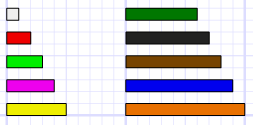 DiscussionY a-t-il une façon de gagner?  Explique.VarianteJouer avec 3 personnes.  Dans ce cas, la longueur du train peut être de près de 100.Source :  	http://nrich.maths.org/4331		http://nrich.maths.org/4332 1ère annéeLe nombreRésultat d’apprentissage général : Développer le sens du nombre.Résultats d’apprentissage spécifiquesRAS 4. Représenter et décrire des nombres jusqu’à 20, de façon concrète, imagée et symbolique. [C, L, V]RAS 6. Estimer des quantités jusqu’à 20 en utilisant des référents. [C, CE, L, R, RP, V]2ème annéeLe nombreRésultat d’apprentissage général : Développer le sens du nombre.Résultat d’apprentissage spécifiqueRAS 9. Démontrer une compréhension de l’addition (se limitant à des numéraux à 1 ou à 2 chiffres) dont les solutions peuvent atteindre 100 et les soustractions correspondantes en : •  appliquant ses stratégies personnelles pour additionner et soustraire avec et sans l’aide de matériel de manipulation; •  créant et en résolvant des problèmes qui comportent des additions et des soustractions; •  utilisant la propriété de la commutativité de l’addition (l’ordre des termes d’une addition n’affecte pas la somme); •  utilisant la propriété de l’associativité de l’addition (regrouper des ensembles de nombres de différentes manières n’affecte pas la somme); •  expliquant que l’ordre des termes d’une soustraction peut affecter la différence obtenue; [C, CE, L, R, RP, V]Mathématiques M-9 – Programme d’études de ©Alberta Education, Canada, 2007Mis à jour le 6 novembre 2011